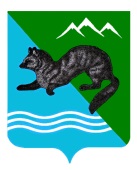 ПОСТАНОВЛЕНИЕАДМИНИСТРАЦИИ  СОБОЛЕВСКОГО   МУНИЦИПАЛЬНОГО  РАЙОНА КАМЧАТСКОГО  КРАЯ 01 октября 2018                            с. Соболево                                          №252        Об утверждении Административного регламента предоставления муниципальной услуги по формированию земельного участка, на котором расположен многоквартирный дом и иные входящие в состав такого дома объекты недвижимого имущества В соответствии с Федеральным законом от 06.10.2003 №131-ФЗ «Об общих принципах организации местного самоуправления в Российской Федерации», Федеральным законом от 27.07.2010 № 210-ФЗ «Об организации предоставления государственных и муниципальных услуг»АДМИНИСТРАЦИЯ ПОСТАНОВЛЯЕТ:1. Утвердить  Административный регламент предоставления муниципальной услуги по формированию земельного участка, на котором расположен многоквартирный дом и иные входящие в состав такого дома объекты недвижимого имущества согласно приложению к настоящему приказу.          2. Управлению делами администрации направить настоящее постановление  для опубликования в районной газете «Соболевский вестник» и разместить на официальном сайте Соболевского муниципального района в информационно-телекоммуникационной сети Интернет.         3. Постановление вступает в силу с момента его официального опубликования(обнародования).         4. Контроль за исполнением настоящего постановления возложить на Комитет по экономике, ТЭК, ЖКХ и управлению муниципальным имуществом администрации Соболевского муниципального района.Глава Соболевского муниципального района                          В.И. КуркинПриложение 
к постановлению администрации Соболевского муниципального района
от  01.10. 2018   № 252Административный регламент предоставления администрацией Соболевского муниципального района  муниципальной услуги по формированию земельного участка, на котором расположен многоквартирный дом и иные входящие в состав такого дома объекты недвижимого имущества1. Общие положения1.1.	Предмет регулирования административного регламента.Административный регламент (далее - Регламент) по предоставлению муниципальной услуги по формированию земельного участка, на котором расположен многоквартирный дом и иные входящие в состав такого дома объекты недвижимого имущества (далее – муниципальная услуга) разработан в целях повышения качества предоставления муниципальной услуги и определяет стандарт, порядок предоставления муниципальной услуги, состав, последовательность и сроки выполнения административных процедур, требования к порядку их выполнения.Регламент регулирует правоотношения, связанные с формированием земельного участка, на котором расположен многоквартирный дом и иные входящие в состав такого дома объекты недвижимого имущества, полномочиями по предоставлению которых обладает Соболевский муниципальный район.1.2. Круг заявителейМуниципальная услуга предоставляется собственникам помещений в многоквартирном доме (физическое или юридическое лицо, в том числе являющееся собственником всех помещений в многоквартирном доме) либо уполномоченное решением общего собрания собственников помещений в многоквартирном жилом доме (физическое или юридическое лицо, в том числе являющееся собственником всех помещений в многоквартирном доме) лицо (далее - заявитель).От имени заявителей при предоставлении муниципальной услуги могут выступать лица, имеющие право в соответствии с законодательством Российской Федерации либо в силу наделения их заявителями в порядке, установленном законодательством Российской Федерации, полномочиями выступать от имени заявителей при предоставлении муниципальной услуги (далее - представители заявителей).1.3. Требования к порядку информирования о предоставлении муниципальной услуги.1.3.1 Информирование заявителей о порядке предоставления муниципальной услуги осуществляется должностными лицами или муниципальными служащими органа местного самоуправления, предоставляющего муниципальную услугу (далее – Администрация Соболевского муниципального района) и сотрудниками Краевого государственного казенного учреждения «Многофункциональный центр предоставления государственных и муниципальных услуг в Камчатском крае» (далее – МФЦ). 1.3.2. Основными требованиями к информированию заявителей о порядке предоставления муниципальной услуги являются достоверность предоставляемой информации, четкость изложения информации, полнота информирования.1.3.3. Информация о порядке предоставления муниципальной услуги содержит следующие сведения: 1) наименование и почтовые адреса Администрации Соболевского муниципального района, ответственного за предоставление муниципальной услуги, и МФЦ; 2) справочные номера телефонов Администрации Соболевского муниципального района, ответственного за предоставление муниципальной услуги, и МФЦ; 3) адрес официального сайта Администрации Соболевского муниципального района и МФЦ в информационно-телекоммуникационной сети «Интернет» (далее – сеть Интернет); 4) график работы Администрации Соболевского муниципального района, ответственного за предоставление муниципальной услуги, и МФЦ; 5) требования к письменному запросу заявителей о предоставлении ин-формации о порядке предоставления муниципальной услуги; 6) перечень документов, необходимых для получения муниципальной услуги; 7) выдержки из правовых актов, содержащих нормы, регулирующие деятельность по предоставлению муниципальной услуги; 8) текст административного регламента с приложениями; 9) краткое описание порядка предоставления муниципальной услуги; 10) образцы оформления документов, необходимых для получения муниципальной услуги, и требования к ним; 1.3.4. Информация о порядке предоставления муниципальной услуги размещается:- на информационных стендах в помещениях Администрации Соболевского муниципального района и МФЦ, предназначенных для приема заявителей;- на официальном сайте Администрации Соболевского муниципального района и официальном сайте МФЦ в сети «Интернет»;- в государственной информационной системе «Единый портал государственных и муниципальных услуг (функций)» - www.gosuslugi.ru (далее – ЕПГУ), и «Портал государственных и муниципальных услуг (функций) Камчатского края» - www.gosuslugi41.ru (далее – РПГУ), а также предоставляется по телефону и электронной почте по обращению заявителя. На ЕПГУ, РПГУ размещены и доступны без регистрации и авторизации следующие информационные материалы:- информация о порядке и способах предоставления муниципальной услуги;- сведения о почтовом адресе, телефонах, адресе официального сайта, адресе электронной почты;- перечень нормативных правовых актов, регламентирующих предоставление муниципальной услуги;- перечень представляемых документов и перечень сведений, которые должны содержаться в заявлении (обращении);- доступные для копирования формы заявлений и иных документов, необходимых для получения муниципальной услуги.Заявитель вправе получить информацию о поступлении его заявления и документов, о ходе рассмотрения заявления и документов, о завершении рассмотрения заявления и документов через ЕПГУ, РПГУ.1.3.5. Справочная информация о месте нахождения Администрации Соболевского муниципального района, ответственного за предоставление муниципальной услуги, органов и организаций, участвующих в предоставлении муниципальной услуги, их почтовые адреса, официальные сайты в сети Интернет, информация о графиках работы, телефонных номерах и адресах электронной почты представлена в Приложении № 1 к настоящему Регламенту, а также на ЕПГУ и РПГУ.1.3.6. При общении с заявителями муниципальные служащие Администрации Соболевского муниципального района обязаны корректно и внимательно относиться к заявителям, не унижая их чести и достоинства. Информирование о порядке предоставления муниципальной услуги необходимо осуществлять с использованием официально-делового стиля речи. Стандарт предоставления муниципальной услуги.2.1. Наименование муниципальной услуги: формирование земельного участка, на котором расположен многоквартирный дом и иные входящие в состав такого дома объекты недвижимого имущества.2.2. Наименование органа, предоставляющего муниципальную услугу:                  Администрация Соболевского муниципального района Результат предоставления муниципальной услуги:Осуществление государственного кадастрового учета земельного участка, на котором расположен многоквартирный дом и иные входящие в состав такого дома объекты недвижимого имущества, направление или выдача заявителю уведомления о готовности выписки из Единого государственного реестра недвижимости об объекте недвижимости.Направление или выдача решения об отказе по формированию земельного участка, на котором расположен многоквартирный дом и иные входящие в состав такого дома объекты недвижимого имущества.2.4. Срок предоставления муниципальной услуги.2.4.1. Срок предоставления муниципальной услуги составляет: Общий срок предоставления муниципальной услуги составляет не более  30 календарных дней, со дня подачи заявления о формировании земельного участка, на котором расположен многоквартирный дом и иные входящие в состав такого дома объекты недвижимого имущества, без учета времени на заключение и реализацию муниципального контракта на выполнение кадастровых работ. Срок для возврата документов – составляет 30 календарных дней со дня поступления заявления.Срок направления или выдачи документа, являющегося результатом предоставления муниципальной услуги, составляет 2 календарных дня со дня его принятия органом местного самоуправления, предоставляющим муниципальную услугу.2.4.2. Срок передачи запроса о предоставлении муниципальной услуги из МФЦ в Администрацию Соболевского муниципального района , а также передачи результата муниципальной услуги из Администрации Соболевского муниципального района в МФЦ устанавливаются соглашением о взаимодействии между Администрацией Соболевского муниципального района и МФЦ. 2.5. Предоставление муниципальной услуги осуществляется в соответствии со следующими нормативными правовыми актами:Конституцией Российской Федерации («Российская газета», 1993г. № 237);Земельным кодексом Российской Федерации от 25.10.2001 № 136-ФЗ («Собрание законодательства РФ», 29.10.2001, № 44, ст. 4147);Градостроительным кодексом Российской Федерации от 29.12.2004 
№ 190-ФЗ («Российская газета», № 290, 30.12.2004);Гражданским кодеком Российской Федерации (часть первая) от 30.11.1994 № 51-ФЗ («Собрание законодательства РФ», 05.12.1994, № 32, ст. 3301);Гражданским кодексом Российской Федерации (часть вторая) от 26.01.1996 № 14-ФЗ («Собрание законодательства РФ», 29.01.1996, № 5, ст. 410);Жилищным кодексом Российской Федерации от 29.12.2004 № 188-ФЗ («Собрание законодательства РФ», 03.01.2005, N 1 (часть 1), ст. 14); Федеральным законом от 29.12.2004 N 189-ФЗ «О введении в действие Жилищного кодекса РФ» («Собрании законодательства Российской Федерации от 3 января 2005 г. N 1 (часть I) ст. 15);Федеральный закон от 24.07.2008 N 161-ФЗ (ред. от 31.12.2017) «О содействии развитию жилищного строительства» («Собрании законодательства Российской Федерации» от 28 июля 2008 г. N 30 (часть II) ст. 3617.);Федеральным законом от 25.10.2001 № 137-ФЗ «О введении в действие Земельного кодекса Российской Федерации» («Собрание законодательства РФ», 29.10.2001, N 44, ст. 4148);Федеральным законом от 27.07.2010 № 210-ФЗ «Об организации предоставления государственных и муниципальных услуг» («Российская газета», № 168, 30.07.2010);Федеральным законом от 13.07.2015 N 218-ФЗ «О государственной регистрации недвижимости» («Собрание законодательства РФ», 20.07.2015, N 29 (часть I), ст. 4344. Федеральный закон от 24.07.2007 N 221-ФЗ (ред. от 03.07.2016) «О кадастровой деятельности» (с изм. и доп., вступ. в силу с 01.01.2017);Федеральным законом от 06.10.2003 N 131-ФЗ «Об общих принципах организации местного самоуправления в Российской Федерации» («Собрание законодательства РФ», 06.10.2003, № 40, ст. 3822);Федеральным законом от 24.11.1995 N 181-ФЗ «О социальной защите инвалидов в Российской Федерации» («Собрание законодательства РФ», 27.11.1995, № 48, ст. 4563);Федеральным законом от 27.07.2006 № 152-ФЗ «О персональных данных» («Собрание законодательства Российской Федерации», 2006, № 31);16) Федеральным законом от 6 апреля 2011 г. № 63-ФЗ «Об электронной подписи»;17) постановлением Правительства Российской Федерации от 25.06.2012 № 634 «О видах электронной подписи, использование которых допускается при обращении за получением государственных и муниципальных услуг» («Российская газета», 2012, № 148);18) постановлением Правительства Российской Федерации от 07.07.2011№ 553 «О порядке оформления и представления заявлений и иных документов, необходимых для предоставления государственных и (или) муниципальных услуг, в форме электронных документов» («Собрание законодательства Российской Федерации», 2011, № 29);19) постановлением Правительства Российской Федерации от 08.09.2010 № 697 «О единой системе межведомственного электронного взаимодействия» («Собрание законодательства Российской Федерации», 2010, № 38);20) постановлением Правительства Российской Федерации от 18.03.2015 № 250 «Об утверждении требований к составлению и выдаче заявителям документов на бумажном носителе, подтверждающих содержание электронных документов, направленных в многофункциональный центр предоставления государственных и муниципальных услуг по результатам предоставления государственных и муниципальных услуг органами, предоставляющими муниципальные услуги, и к выдаче заявителям на основании информации из информационных систем органов, предоставляющих государственные услуги, и органов предоставляющих муниципальные услуги, в том числе с использованием информационно – технологической и коммуникационной инфраструктуры, документов, включая составление на бумажном носителе и заверенных выписок из указанных информационных систем» («Собрание законодательства Российской Федерации», 30.03.2015, № 13);постановлением Правительства РФ от 16.05.2011 N 373 (ред. от 25.10.2017) "О разработке и утверждении административных регламентов исполнения государственных функций и административных регламентов предоставления государственных услуг";2.6. Исчерпывающий перечень документов, необходимых для предоставления муниципальной услуги, способ их получения и порядок представления.2.6.1. В целях получения муниципальной услуги заявитель представляет следующие документы:1)	заявление о формировании земельного участка, на котором расположен многоквартирный дом и иные входящие в состав такого дома объекты недвижимого имущества по форме согласно Приложению № 2 или Приложению № 3 к настоящему административному регламенту, в котором указываются: а) фамилия, имя и отчество (при наличии), место жительства заявителя, реквизиты документа, удостоверяющего личность заявителя (для гражданина);б) наименование и место нахождения заявителя (для юридического лица), а также основной государственный регистрационный номер записи о государственной регистрации юридического лица в едином государственном реестре юридических лиц и идентификационный номер налогоплательщика, за исключением случаев, если заявителем является иностранное юридическое лицо;в) реквизиты решения об утверждении проекта межевания территории; г) основание формирования земельного участка;д) почтовый адрес и (или) адрес электронной почты для связи с заявителем;4) Копия документа, удостоверяющего личность собственника помещения в многоквартирном доме, не уполномоченного общим собранием собственников помещений в данном доме обратиться в органы местного самоуправления с заявлением о формировании земельного участка, на котором расположен многоквартирный дом и иные входящие в состав такого дома объекты недвижимого имущества;5) Решение (протокол) общего собрания собственников помещений в многоквартирном доме по вопросу формирования земельного участка, на котором расположен многоквартирный дом и иные входящие в состав такого дома объекты недвижимого имущества, если с заявлением обращается любое уполномоченное этим собранием лицо, а также документ, удостоверяющий личность такого лица;6) Копия документа, удостоверяющего личность собственника всех помещений в многоквартирном доме (физического лица), и решение о формировании земельного участка, на котором расположен многоквартирный дом и иные входящие в состав такого дома объекты недвижимого имущества, принятое данным собственником единолично;7) Копии документов, подтверждающих полномочия действовать от имени юридического лица и удостоверяющих личность такого лица, если юридическое лицо является собственником всех помещений в многоквартирном доме, а также решение о формировании земельного участка, на котором расположен многоквартирный дом и иные входящие в состав такого дома объекты недвижимого имущества, принятое данным собственником единолично;8) Копия документа, удостоверяющего права (полномочия) представителя физического лица, копия документа, удостоверяющего его личность, если с заявлением обращается представитель физического лица, предусмотренного пунктами 5 и 7 настоящего пункта.2.6.2. Документы, которые заявитель вправе представить по собственной инициативе:выписка из Единого государственного реестра недвижимости на помещение (помещения), находящееся в многоквартирном жилом доме, или копии иных документов, удостоверяющих (устанавливающих) права на такое помещение (помещения). 2.6.3 в случае не предоставления заявителем документов, указанных в подпункте 2.6.2. настоящего Регламента, эти документы запрашиваются Администрацией Соболевского муниципального района, в рамках межведомственного информационного взаимодействия.2.6.4. Заявление должно быть выполнено разборчиво от руки и/или машинописным способом, либо распечатано посредством электронных печатающих устройств (подчистки, помарки и исправления не допускаются). Заявление не должно быть исполнено карандашом.2.6.5. Должностные лица не вправе требовать от заявителя:1) предоставления документов и информации или осуществления действий, предоставление или осуществление которых не предусмотрено нормативными правовыми актами Российской Федерации, Камчатского края, муниципальными нормативными правовыми актами, регулирующими отношения, возникающие в связи с предоставлением муниципальной услуги;2) представления документов и информации, которые находятся в распоряжении органа, предоставляющего муниципальную услугу, иных органов государственной власти, органов местного самоуправления муниципальных образований в Камчатском крае либо подведомственных им организаций, участвующих в предоставлении муниципальной услуги, в соответствии с нормативными правовыми актами Российской Федерации, нормативными правовыми актами Камчатского края и правовыми актами муниципальных образований в Камчатском крае, за исключением документов, указанных в части 6 статьи 7 Федерального закона от 27.07.2010 № 210-ФЗ «Об организации предоставления государственных и муниципальных услуг».2.6.6. Представление заявителем документов в орган местного самоуправления, предоставляющего муниципальную услугу, осуществляется следующими способами:1) лично или через представителя заявителя, в том числе посредством МФЦ;2) почтовым отправлением;3) в форме электронных документов, через функционал электронной приемной РПГУ.Предоставление муниципальной услуги в МФЦ Камчатского края осуществляется в порядке, предусмотренном Соглашением о взаимодействии, заключенным между МФЦ и Администрацией Соболевского муниципального района .Обращение за предоставлением услуги в электронной форме через РПГУ физическим лицом самостоятельно осуществляется с использование учетной записи физического лица, зарегистрированной в единой системе аутентификации и идентификации (далее - ЕСИА), имеющей статус «Подтвержденная».Обращение за предоставлением услуги в электронной форме через РПГУ юридическим лицом самостоятельно осуществляется с использование учетной записи руководителя юридического лица, зарегистрированной в ЕСИА, имеющей статус «Подтвержденная».1) Прилагаемые к заявлению электронные документы представляются в одном из следующих форматов: doc, docx, rtf, pdf.В случае, когда документ состоит из нескольких файлов или документы имеют подписи в формате файла SIG, их необходимо направить в виде электронного архива формата zip, rar.2) В целях представления электронных документов сканирование документов на бумажном носителе осуществляется:а) непосредственно с оригинала документа в масштабе 1:1 (не допускается сканирование с копий) с разрешением 300 dpi;б) в черно-белом режиме при отсутствии в документе графических изображений;в) в режиме полной цветопередачи при наличии в документе цветных графических изображений либо цветного текста;г) в режиме «оттенки серого» при наличии в документе изображений, отличных от цветного изображения.3) Документы в электронном виде могут быть подписаны ЭП.4) Наименования электронных документов должны соответствовать наименованиям документов на бумажном носителе.2.7. Исчерпывающий перечень оснований для отказа в приеме документов, необходимых для предоставления муниципальной услуги.1) заявление подано не уполномоченным лицом;2) заявление содержит исправления, в том числе технические;3) заявление не поддается прочтению;4) заявление имеет повреждения, затрудняющие правильное истолкование его содержания.5) непредставление заявителем документа, который в соответствии с подпунктом 2.6.1 настоящего Регламента должен представляться в обязательном порядке.Отказ в приеме документов не препятствует повторной подаче документов при устранении оснований, по которым было отказано в приеме документов.2.8. Исчерпывающий перечень оснований для возврата заявления заявителю.1) несоответствие заявления требованиям, предусмотренным пунктом 2.6.1 части 2.6 раздела 2 Регламента;2) заявление подано в иной орган местного самоуправления (исполнительный орган государственной власти).При наличии хотя бы одного из указанных оснований заявление подлежит возврату заявителю 30 календарных дней со дня поступления в орган местного самоуправления, предоставляющий муниципальную услугу. При возврате заявления о формировании земельного участка, на котором расположен многоквартирный дом и иные входящие в состав такого дома объекты недвижимого имущества указываются все причины возврата.Заявитель вправе повторно направить заявление и прилагаемые к нему документы после устранения обстоятельств, послуживших основанием для вынесения решения о возврате заявления.2.9. Исчерпывающий перечень оснований для отказа в предоставлении муниципальной услуги:1) отсутствие утвержденного проекта межевания территории, на которой расположен многоквартирный дом;2) документы, приложенные к заявлению, содержат недостоверные либо искаженные сведения.Отказ в предоставлении муниципальной услуги по вышеуказанным основаниям не препятствует повторной подаче документов при устранении выявленного несоответствия.2.10. Государственная пошлина или иная плата за предоставление муниципальной услуги не взимается.2.11. Максимальный срок ожидания в очереди при подаче заявления о предоставлении муниципальной услуги и при получении результата муниципальной услуги не более 15 минут.2.12. Срок и порядок регистрации запроса заявителя о предоставлении муниципальной услуги.- в случае личного обращения заявителя в Администрацию Соболевского муниципального района, заявление регистрируется в день его обращения. Срок регистрации заявлений  –  до 20 минут;- в случае поступления заявления посредством почтового отправления, а также в форме электронных документов, через функционал электронной приемной РПГУ заявление регистрируется в день поступления;- регистрация запроса заявителя о предоставлении муниципальной услуги, переданного на бумажном носителе из МФЦ в Администрацию Соболевского муниципального район, осуществляется в срок не позднее 2 дней, следующего за днем поступления в Администрацию Соболевского муниципального района.2.13. Требования к помещениям, в которых предоставляется муниципальная услуга. 2.13.1. Помещения, в которых предоставляется муниципальная услуга, места ожидания и приема заявителей должны соответствовать требованиям удобства, комфорта и безопасности.Помещения, в которых предоставляется муниципальная услуга, места ожидания и приема заявителей оборудуются:1) информационными стендами с визуальной и текстовой информацией;2) стульями и столами для возможности ожидания в очереди и оформления документов;3) противопожарной системой, средствами пожаротушения.2.13.2. На входе в здание должна быть установлена наглядно оформленная вывеска с официальным названием органа местного самоуправления, предоставляющего муниципальную услугу.2.13.3. В здании органа местного самоуправления, предоставляющего муниципальную услугу, оборудуются информационные стенды с размещением информации о предоставлении муниципальной услуги.На информационном стенде в помещении размещается следующая ин-формация:1)	текст административного регламента;2)	место нахождения, график (режим) работы органа местного самоуправления, предоставляющего муниципальную услугу, номера телефонов, адреса Интернет – сайта и электронной почты органа местного самоуправления, предоставляющего муниципальную услугу;3)	образцы заполнения заявлений, необходимых для предоставления муниципальной услуги;4)	извлечения из текста нормативных правовых актов, регулирующих порядок предоставления муниципальной услуги.5)	перечень документов, необходимых для предоставления муниципальной услуги.Органом местного самоуправления, предоставляющим муниципальную услугу, выполняются требования Федерального закона от 24.11.1995 N 181-ФЗ "О социальной защите инвалидов в Российской Федерации" в части обеспечения беспрепятственного доступа инвалидов к информации о предоставлении муниципальной услуги, к зданиям и помещениям, в которых предоставляется муниципальная услуга, залу ожидания и местам для заполнения запросов о предоставлении муниципальной услуги (заявлений).Требования к помещениям многофункциональных центров установлены Правилами организации деятельности многофункциональных центров предоставления государственных и муниципальных услуг, утвержденными постановлением Правительства Российской Федерации от 22.12.2012 № 1376.2.14.	Показатели доступности и качества муниципальной услуги 2.14.1. Показателями доступности и качества предоставления муниципальной услуги являются: 1)	соблюдение сроков предоставления муниципальной услуги, которое определяется как отношение количества заявлений, исполненных с нарушением сроков, к общему количеству рассмотренных заявлений за отчетный период; 2)	удовлетворенность заявителей доступностью и качеством муниципальной услуги; 3)	полнота, актуальность и доступность информации о порядке предоставления муниципальной услуги; 4)	минимальное количество взаимодействия заявителя с должностными лицами органа местного самоуправления, предоставляющего муниципальную услугу, при предоставлении муниципальной услуги;5) возможность получения информации о ходе предоставления муниципальной услуги, в том числе в электронной форме с использованием РПГУ и по принципу «одного окна» на базе МФЦ.6) отсутствие жалоб на решения, действия (бездействие) должностных лиц Администрации Соболевского муниципального района и муниципальных служащих в ходе предоставления муниципальной услуги.2.15. Предоставление муниципальной услуги в МФЦ осуществляется после вступления в силу соглашения о взаимодействии между органом местного самоуправления, предоставляющим муниципальную услугу, и Краевым государственным казенным учреждением «Многофункциональный центр предоставления государственных и муниципальных услуг в Камчатском крае».2.16. Для получения заявителем муниципальной услуги в электронной форме необходима его регистрация на РПГУ.В целях получения муниципальной услуги в электронной форме с использованием РПГУ заявителю необходимо зарегистрироваться в ЕСИА, по адресу https://esia.gosuslugi.ru/registration/ в порядке, установленном нормативными правовыми актами и методическими документами, определяющими правила использования ЕСИА. После регистрации в ЕСИА и последующей авторизации на портале, заявитель получает доступ к «личному кабинету» пользователя н РПГУ.Заявление о предоставлении муниципальной услуги в Администрацию Соболевского муниципального района быть подано в электронной форме с необходимыми документами путем заполнения на РПГУ в установленном порядке формы заявления о предоставлении муниципальной услуги.2.16.1. Без авторизации на портале РПГУ доступны следующие возможности:- ознакомление с информацией о муниципальной услуге;- ознакомление с нормативными правовыми актами, регулирующими отношения, возникающие в связи с предоставлением муниципальной услуги;- ознакомление с настоящим Административным регламентом.2.16.2. После регистрации и авторизации на портале РПГУ:- заполнение электронной формы заявления, приобщение электронных копий документов, необходимых для получения муниципальной услуги;- направление в Администрацию Соболевского муниципального района заполненного заявления и документов в электронной форме;- осуществление мониторинга хода предоставления муниципальной услуги;- хранение созданных заявлений и документов, истории направления заявлений и документов в электронной форме.3. Состав, последовательность и сроки выполнения административных процедур, требования к порядку их выполнения, в том числе особенности выполнения административных процедур в электронном виде Предоставление муниципальной услуги состоит из следующих административных процедур, логически обособленных административных действий:прием и регистрация заявления; рассмотрение заявления и представленных документов;рассмотрение заявления на наличие оснований для его возврата, принятие решения о возврате заявления;4) формирование и направление межведомственных запросов;5) организация проведения кадастровых работ по формированию земельного участка, на котором расположен многоквартирный дом и иные входящие в состав такого дома объекты недвижимого имущества;6) рассмотрение заявления и документов на наличие оснований для отказа в формировании земельного участка, на котором расположен многоквартирный дом и иные входящие в состав такого дома объекты недвижимого имущества;7) подготовка и выдача письменного ответа заявителю о завершении формирования земельного участка.Последовательность административных действий (процедур) по предоставлению муниципальной услуги отражена в блок-схеме, представленной в Приложении № 4 к настоящему административному регламенту.3.2. Прием и регистрация заявления. 3.2.1.Основанием для начала административной процедуры является представление заявителем (представителем заявителя) в орган местного самоуправления, предоставляющий муниципальную услугу, заявления о формировании земельного участка, на котором расположен многоквартирный дом и иные входящие в состав такого дома объекты недвижимого имущества и прилагаемых к нему документов одним из способов, предусмотренных пунктом 2.6.6 раздела 2 Регламента.3.2.2. Регистрация заявления и прилагаемых к нему документов осуществляется специалистом органа местного самоуправления, предоставляющего муниципальную услугу, ответственным за прием документов (далее – специалист, ответственный за прием документов), в день поступления заявления.Максимальный срок регистрации *30 минут* с момента принятия заявления.Заявление о предоставлении муниципальной услуги, направленное почтовым отправлением или поступившее при личном обращении заявителя, регистрируется специалистом, ответственным за прием документов, в течение *1 дня* со дня поступления заявления.3.2.3. В случае поступления запроса о предоставлении муниципальной услуги в электронной форме посредством РПГУ специалист Администрации Соболевского муниципального района, ответственный за прием документов, осуществляет следующую последовательность действий: 1) просматривает электронный образ заявления о предоставлении муниципальной услуги; 2) осуществляет контроль полученного электронного образа заявления на предмет целостности; 3) фиксирует дату получения заявления; 4) в случае если запрос на предоставление муниципальной услуги, представленный в электронной форме, не заверен электронной подписью в соответствии с действующим законодательством направляет заявителю через личный кабинет уведомление о необходимости представить запрос о предоставлении муниципальной услуги, подписанный электронной подписью. 5) в случае если запрос о предоставлении муниципальной услуги в электронной форме подписан электронной подписью в соответствии с действующим законодательством направляет заявителю через личный кабинет уведомление о получении запроса о предоставлении муниципальной услуги.3.2.4. При обращении заявителя через МФЦ, специалист МФЦ принимает документы от заявителя и передает в орган местного самоуправления, предоставляющий муниципальную услугу, в порядке и сроки, установленные заключенным между ними соглашением о взаимодействии. Документы, прилагаемые к заявлению, представляются в копиях и в подлинниках (если верность копий не удостоверена нотариально) для сверки. Сверка производится немедленно, после чего подлинники возвращаются заявителю лицом, принимающим документы. Копия документа после проверки ее соответствия оригиналу заверяется лицом, принимающим документы. При этом МФЦ гарантирует полную идентичность заверенных им копий оригиналам документов.Специалист органа местного самоуправления, предоставляющего муниципальную услугу, ответственный за прием и регистрацию, принимает заявление и пакет документов из МФЦ и регистрирует их в журнале учета входящих документов (журнале регистрации) не позднее дня получения заявления;3.2.5. В течение одного дня специалист, ответственный за прием документов, передает его на рассмотрение специалисту органа местного самоуправления, предоставляющего муниципальную услугу, ответственному за рассмотрение заявления и подготовку проекта решения по заявлению (далее – специалист, ответственный за предоставление муниципальной услуги) в порядке документооборота, установленного в Администрации Соболевского муниципального района. 3.2.6. Результатом исполнения административного действия является регистрация заявления в журнале учета входящих документов органа местного самоуправления, предоставляющего муниципальную услугу. 3.3. Рассмотрение заявления на наличие оснований для его возврата, принятие решения о возврате заявления.3.3.1. Руководитель *2 дней* рассматривает заявление с документами и направляет их специалисту, в функции которого входит предоставление муниципальной услуги (далее – специалист) для рассмотрения. Максимальный срок выполнения административного действия *2 дня*. 3.3.2. Специалист рассматривает заявление и в случае, если оно не соответствует форме, установленной Приложением № 2 или Приложением № 3 к Регламенту, подано в иной уполномоченный орган или заявление подано в иной орган местного самоуправления (исполнительный орган государственной власти), готовит проект решения о возврате заявления в виде уведомления с указанием причины такого возврата и передает его на подпись руководителю Администрации Соболевского муниципального района.Максимальный срок выполнения административного действия *1 день*.3.3.3. Руководитель Администрации Соболевского муниципального района подписывает уведомление о возврате заявления и передает его специалисту, который регистрирует указанное уведомление и выдает уведомление о возврате заявления при личном обращении заявителя либо направляет заказным почтовым отправлением с уведомлением о вручении. Максимальный срок выполнения административного действия –*1 день*.Максимальный срок административной процедуры *3дня*.Критерии принятия решения: наличие оснований для возврата заявления.Результатом административной процедуры является принятие решения о возврате заявления в виде уведомления.Способ фиксации результата административной процедуры: регистрация уведомления о возврате заявления в журнале учета исходящих документов (журнале регистрации решений) органа местного самоуправления, предоставляющего муниципальную услугу.3.4. Рассмотрение заявления по формированию земельного участка, на котором расположен многоквартирный дом и иные входящие в состав такого дома объекты недвижимого имущества3.4.1. Основанием для начала административной процедуры по рассмотрению заявления о формировании земельного участка, на котором расположен многоквартирный дом и иные входящие в состав такого дома объекты недвижимого имущества, является поступление заявления по формированию земельного участка, на котором расположен многоквартирный дом и иные входящие в состав такого дома объекты недвижимого имущества уполномоченному должностному лицу с прилагаемым комплектом документов Администрации Соболевского муниципального района.Заявление с приложением документов передается уполномоченному специалисту для исполнения.3.4.2.	Специалист, ответственный за предоставление муниципальной услуги осуществляет проверку представленных документов на наличие необходимых документов согласно указанному перечню (пункт 2.6.1 настоящего административного регламента).3.5. Формирование и направление межведомственных запросов.Основание для начала административной процедуры: непредставление заявителем по собственной инициативе документов, предусмотренных пунктом 2.6.2. Регламента. В случае если для предоставления муниципальной услуги необходимы документы и сведения, которые заявитель по собственной инициативе не предоставил, то сбор таких документов и информации осуществляется в рамках межведомственного взаимодействия органа местного самоуправления. Специалист составляет соответствующие запросы и направляет их с использованием системы межведомственного электронного взаимодействия. Органы и организации, выдающие документы, несут ответственность за достоверность содержащихся в этих документах сведений в соответствии с законодательством Российской Федерации. При получении ответа на межведомственный запрос специалист приобщает его к пакету документов, предоставленному заявителем.Максимальный срок административной процедуры  *10 дней*.Критерии принятия решения: необходимость получения информации в рамках межведомственного взаимодействия для формирования полного пакета документов и предоставления муниципальной услуги.Результатом административной процедуры является поступление ответа на запрос в рамках межведомственного взаимодействия.Способ фиксации результата административной процедуры: формирование полного пакета документов, необходимых для предоставления муниципальной услуги.3.6 Организация проведения кадастровых работ по формированию земельного участка, на котором расположен многоквартирный дом и иные входящие в состав такого дома объекты недвижимого имущества3.6.1.	Основанием для начала административной процедуры является получение ответственным специалистом заявления о предоставлении муниципальной услуги с приложением пакета документов, удовлетворяющего требованиям п. 2.6. Регламента.3.6.2.	 При отсутствии оснований для отказа в предоставлении муниципальной услуги специалист Администрации Соболевского муниципального района, ответственный за предоставление муниципальной услуги подготавливает заявителю проект ответа за подписью руководителя Администрации Соболевского муниципального района, о включении его заявки о формировании земельного участка под многоквартирным домом и иными входящими в состав такого дома объектами недвижимого имущества в очередь на размещение муниципального заказа на право заключения муниципального контракта по выполнению кадастровых работ. 3.6.3. Руководитель Администрации Соболевского муниципального района в течение 2 дней после дня получения документов, указанных в пункте 3.6.2 настоящего Регламента, подписывает полученные документы и передает их специалисту ответственному за выдачу документов.3.6.4. Специалист Администрации Соболевского муниципального района в течение 2 дней после дня подписания ответа о включении заявки о формировании земельного участка под многоквартирным домом и иными входящими в состав такого дома объектами недвижимого имущества в план-график на размещение муниципального заказа на право заключения муниципального контракта по выполнению кадастровых работ подготавливает техническое задание для составления аукционной документации в целях подготовки муниципального заказа путем проведения электронного аукциона на оказание услуги по постановке земельных участков под многоквартирными домами и иными входящими в состав таких домов объектов недвижимого имущества на государственный кадастровый учет и передает его со служебной запиской Руководителю Администрации Соболевского муниципального района.3.6.5. Руководитель Администрации Соболевского муниципального района в течение 2 дней после дня получения технического задания, служебной записки, передает указанные документы специалисту, ответственному за размещение заказов на поставки товаров, выполнение работ, оказание услуг для государственных и муниципальных нужд для дальнейшей работы.3.6.6. Специалист Администрации Соболевского муниципального района после получения документов, указанных в пункте 3.6.5 настоящего Регламента:3.6.6.1 в течение 2 дней вносит изменения в план-график размещения заказов на поставки товаров, выполнение работ, оказание услуг для муниципальных нужд;3.6.6.2 в соответствии с планом-графиком размещения заказов на поставки товаров, выполнение работ, оказание услуг для муниципальных нужд на текущий год, с учетом поступившего технического задания подготавливает аукционную документацию для размещения муниципального заказа путем проведения в электронной форме на оказание услуги по постановке земельных участков под многоквартирными домами и иными входящими в состав таких домов объектов недвижимого имущества на государственный кадастровый учет;3.6.6.3 в соответствии с планом-графиком размещения заказов на поставки товаров, выполнение работ, оказание услуг для муниципальных нужд на текущий год осуществляет размещение муниципального заказа на право заключения муниципального контракта по постановке земельных участков под многоквартирными домами и иными входящими в состав таких домов объектов недвижимого имущества на государственный кадастровый учет на торгах.3.6.7. Результатом административной процедуры является осуществление государственного кадастрового учета земельного участка, на котором расположен многоквартирный дом и иные входящие в состав такого дома объекты недвижимого имущества и получение выписки из Единого государственного реестра недвижимости об объекте недвижимости.3.7. Рассмотрение заявления и документов на наличие оснований для отказа в формировании земельного участка, на котором расположен многоквартирный дом и иные входящие в состав такого дома объекты недвижимого имущества.3.7.1.Специалист проверяет поступившее заявление и документы на наличие оснований для отказа в формировании земельного участка, на котором расположен многоквартирный дом и иные входящие в состав такого дома объекты недвижимого имущества, предусмотренным пунктом 2.6.1 Раздела 2 настоящего Регламента. Максимальный срок выполнения административного действия 2 дней.3.7.2. При наличии указанных оснований для отказа специалист готовит проект решения об отказе в формировании земельного участка, на котором расположен многоквартирный дом и иные входящие в состав такого дома объекты недвижимого имущества и передает на подпись руководителю Администрации Соболевского муниципального района.Максимальный срок выполнения административного действия - 1 день.3.7.3. Руководитель Администрации Соболевского муниципального района подписывает решение об отказе в формировании земельного участка, на котором расположен многоквартирный дом и иные входящие в состав такого дома объекты недвижимого имущества и передает его специалисту, который вносит сведения о принятом решении в журнал учета исходящих документов (журнал регистрации решений).Максимальный срок выполнения административного действия 1 день. 3.7.4. Специалист выдает решение об отказе в формировании земельного участка, на котором расположен многоквартирный дом и иные входящие в состав такого дома объекты недвижимого имущества при личном обращении заявителя или направляет заявителю решение об отказе в формировании земельного участка, на котором расположен многоквартирный дом и иные входящие в состав такого дома объекты недвижимого имущества заказным почтовым отправлением с уведомлением о вручении.Максимальный срок выполнения административного действия 2 дня.Максимальный срок административной процедуры 10 дней.Критерии принятия решения: наличие оснований для отказа в формировании земельного участка, на котором расположен многоквартирный дом и иные входящие в состав такого дома объекты недвижимого имущества. Результатом административной процедуры является принятие решения об отказе в формировании земельного участка, на котором расположен многоквартирный дом и иные входящие в состав такого дома объекты недвижимого имущества.Способ фиксации результата административной процедуры: внесение сведений о принятом решении в журнал учета исходящих документов (журнал регистрации решений).Подготовка и выдача письменного ответа заявителю о завершении формирования земельного участка.3.8.1. Основанием для начала административной процедуры является получение ответственным исполнителем заявления о предоставлении муниципальной услуги выписки из Единого государственного реестра недвижимости об объекте недвижимости.3.8.2. Специалист Администрации Соболевского муниципального района  в течение 1 дня после дня поступления выписки из Единого государственного реестра недвижимости об объекте недвижимости от подрядчика, с которым заключен муниципальный контракт по постановке земельных участков под многоквартирными домами и иными входящими в состав таких домов объектов недвижимого имущества на государственный кадастровый учет по результатам проведенного аукциона, подготавливает проект уведомления об осуществление государственного кадастрового учета земельного участка, на котором расположен многоквартирный дом и иные входящие в состав такого дома объекты недвижимого имущества и готовности выписки из Единого государственного реестра недвижимости об объекте недвижимости к получению, направляет его на подпись руководителю Администрации Соболевского муниципального района.3.8.3. Руководитель Администрации Соболевского муниципального района в течение 1 дня после дня получения документа, указанного в пункте 3.8.2. настоящего Регламента подписывает его и передает специалисту ответственному за выдачу документов.3.8.4.	Результатом административной процедуры является направление уведомления об осуществлении государственного кадастрового учета земельного участка, на котором расположен многоквартирный дом и иные входящие в состав такого дома объекты недвижимого имущества и выдача выписки из Единого государственного реестра недвижимости об объекте недвижимости.Максимальный срок выполнения административной процедуры  5 дней.Порядок и формы контроля за предоставлением муниципальной услуги Заявитель вправе контролировать предоставление муниципальной услуги путем получения информации по телефону, по письменным обращениям, по электронной почте, на официальном сайте Администрации Соболевского муниципального района в сети Интернет, через РПГУ. Заявитель может принимать участие в электронных опросах, форумах и анкетировании по вопросам удовлетворенности полнотой и качеством предоставления муниципальной услуги, соблюдения должностными лицами или муниципальными служащими органа местного самоуправления, предоставляющего муниципальную услугу сроков и последовательности административных процедур, предусмотренных настоящим Регламентом.Порядок осуществления текущего контроля за соблюдением и исполнением ответственными должностными лицами положений Регламента и иных нормативных правовых актов, устанавливающих требования к предоставлению муниципальной услуги, а также принятием ими решений.Текущий контроль за исполнением Регламента осуществляется должностными лицами органа местного самоуправления, предоставляющего муниципальную услугу, ответственными за организацию работы по предоставлению муниципальной услуги (далее - должностные лица, ответственные за организацию предоставления муниципальной услуги).Текущий контроль осуществляется путем проведения должностными лицами, ответственными за организацию предоставления муниципальной услуги, проверок соблюдения и исполнения положений Регламента, иных нормативных правовых актов Российской Федерации, Камчатского края, муниципальных нормативных правовых актов специалистами, осуществляющими предоставление муниципальной услуги.Периодичность осуществления текущего контроля устанавливается должностными лицами, ответственными за организацию предоставления муниципальной услуги путем подготовки ежегодных планов осуществления проверок.4.3. Порядок и периодичность осуществления плановых и внеплановых проверок полноты и качества предоставления муниципальной услуги, в том числе порядок и формы контроля за полнотой и качеством предоставления муниципальной услуги.Полнота и качество предоставления муниципальной услуги контролируется путем проведения плановых и внеплановых проверок. Плановые проверки полноты и качества предоставления муниципальной услуги проводятся 1(один) раз в год. Внеплановые проверки полноты и качества предоставления муниципальной услуги осуществляются в случае поступления обращений заявителей, содержащих жалобы на решения, действия (бездействие) должностных лиц, участвующих в предоставлении муниципальной услуги.4.4. Ответственность должностных лиц, предоставляющих муниципальную услугу, за решения и действия (бездействие), принимаемые (осуществляемые) ими в ходе предоставления муниципальной услуги.По результатам проведенных проверок, предусмотренных п. 4.1, 4.2 Регламента, в случае выявления нарушений соблюдения положений настоящего Регламента, нарушений прав заявителей осуществляется привлечение виновных лиц к ответственности в соответствии с требованиями законодательства и должностного регламента. 4.5. Контроль  за предоставлением муниципальной услуги, в том числе со стороны граждан, их объединений и организаций осуществляется в следующих формах:1) инициирование процедуры проведения внеплановой проверки;2) ознакомление с результатами проведенной проверки.Организация контроля осуществляется посредством направления в орган местного самоуправления, предоставляющий муниципальную услугу, обращений соответствующих лиц, изъявивших желание осуществить данный контроль.5.	Досудебный (внесудебный) порядок обжалования решений и действий (бездействия) органа, предоставляющего муниципальную услугу, должностного лица органа, предоставляющего муниципальную услугу либо муниципального служащего, многофункционального центра, работника многофункционального центра, а также организаций, предусмотренных частью 1.1. статьи 16 Федерального закона от 27.07.2010 N 210-ФЗ "Об организации предоставления государственных и муниципальных услуг"5.1. Заявитель имеет право обжаловать в досудебном (внесудебном) порядке действия (бездействие) и решения органа, предоставляющего муниципальную услугу, должностного лица органа, предоставляющего муниципальную услугу либо муниципального служащего, многофункционального центра, работника многофункционального центра, а также организаций, предусмотренных частью 1.1. статьи 16 Федерального закона от 27.07.2010 N 210-ФЗ "Об организации предоставления государственных и муниципальных услуг", участвующих в предоставлении муниципальной услуги, осуществляемые (принятые) в ходе предоставления муниципальной услуги и повлекшие за собой нарушение прав, свобод и законных интересов заявителя.5.2. Предметом досудебного (внесудебного) порядка обжалования заявителем решений и действий (бездействия) органа, предоставляющего муниципальную услугу, а также его должностных лиц и муниципальных служащих, участвующих в предоставлении муниципальной услуги, является нарушение прав, свобод или законных интересов заявителя.Заявитель может обратиться с жалобой, в том числе в следующих случаях:1) нарушение срока регистрации заявления заявителя о предоставлении муниципальной услуги, запроса о предоставлении двух и более муниципальных услуг в многофункциональных центрах при однократном обращении заявителя;2) нарушение срока предоставления муниципальной услуги. В указанном случае досудебное (внесудебное) обжалование заявителем решений и действий (бездействия) многофункционального центра, работника многофункционального центра возможно в случае, если на многофункциональный центр, решения и действия (бездействие) которого обжалуются, возложена функция по предоставлению соответствующих муниципальных услуг в полном объеме в порядке, определенном частью 1.3 статьи 16 настоящего Федерального закона от 27.07.2010 N 210-ФЗ "Об организации предоставления государственных и муниципальных услуг";3) требование у заявителя документов, не предусмотренных нормативными правовыми актами Российской Федерации, нормативными правовыми актами Камчатского края, муниципальными нормативными правовыми актами для предоставления муниципальной услуги;4) отказ в приеме документов, предоставление которых предусмотрено нормативными правовыми актами Российской Федерации, нормативными правовыми актами Камчатского края, муниципальными нормативными правовыми актами для предоставления муниципальной услуги, у заявителя;5) отказ в предоставлении муниципальной услуги, если основания отказа не предусмотрены федеральными законами и принятыми в соответствии с ними иными нормативными правовыми актами Российской Федерации, законами и иными нормативными правовыми актами Камчатского края, муниципальными нормативными правовыми актами. В указанном случае досудебное (внесудебное) обжалование заявителем решений и действий (бездействия) многофункционального центра, работника многофункционального центра возможно в случае, если на многофункциональный центр, решения и действия (бездействие) которого обжалуются, возложена функция по предоставлению соответствующих муниципальных услуг в полном объеме в порядке, определенном частью 1.3 статьи 16 настоящего Федерального закона;6) затребование с заявителя при предоставлении муниципальной услуги платы, не предусмотренной нормативными правовыми актами Российской Федерации, нормативными правовыми актами Камчатского края, муниципальными нормативными правовыми актами;7) отказ органа местного самоуправления, предоставляющего муниципальную услугу, его должностных лиц, многофункционального центра, работника многофункционального центра, а также организаций, предусмотренных частью 1.1. статьи 16 Федерального закона от 27.07.2010N 210-ФЗ "Об организации предоставления государственных и муниципальных услуг" в исправлении допущенных ими опечаток и ошибок в выданных в результате предоставления муниципальной услуги документах либо нарушение установленного срока таких исправлений. В указанном случае досудебное (внесудебное) обжалование заявителем решений и действий (бездействия) многофункционального центра, работника многофункционального центра возможно в случае, если на многофункциональный центр, решения и действия (бездействие) которого обжалуются, возложена функция по предоставлению соответствующих муниципальных услуг в полном объеме в порядке, определенном частью 1.3 статьи 16 Федерального закона от 27.07.2010N 210-ФЗ "Об организации предоставления государственных и муниципальных услуг";8) нарушение срока или порядка выдачи документов по результатам предоставления муниципальной услуги;9) приостановление предоставления муниципальной услуги, если основания приостановления не предусмотрены федеральными законами и принятыми в соответствии с ними иными нормативными правовыми актами Российской Федерации, законами и иными нормативными правовыми актами Камчатского края, муниципальными правовыми актами. В указанном случае досудебное (внесудебное) обжалование заявителем решений и действий (бездействия) многофункционального центра, работника многофункционального центра возможно в случае, если на многофункциональный центр, решения и действия (бездействие) которого обжалуются, возложена функция по предоставлению соответствующих муниципальных услуг в полном объеме в порядке, определенном частью 1.3 статьи 16 Федерального закона от 27.07.2010N 210-ФЗ "Об организации предоставления государственных и муниципальных услуг".5.3. Общие требования к порядку подачи и рассмотрения жалобы.5.3.1. Жалоба подается в письменной форме на бумажном носителе, в электронной форме в орган местного самоуправления, предоставляющий муниципальную услугу, многофункциональный центр либо в соответствующий орган местного самоуправления публично-правового образования, являющийся учредителем многофункционального центра (далее - учредитель многофункционального центра), а также в организации, предусмотренные частью 1.1 статьи 16 Федерального закона от 27.07.2010N 210-ФЗ "Об организации предоставления государственных и муниципальных услуг". Жалобы на решения и действия (бездействие) руководителя органа местного самоуправления, предоставляющего муниципальную услугу, подаются в вышестоящий орган (при его наличии) либо в случае его отсутствия рассматриваются непосредственно руководителем муниципального органа, предоставляющего муниципальную услугу. Жалобы на решения и действия (бездействие) работника многофункционального центра подаются руководителю этого многофункционального центра. Жалобы на решения и действия (бездействие) многофункционального центра подаются учредителю многофункционального центра или должностному лицу, уполномоченному нормативным правовым актом субъекта Российской Федерации. Жалобы на решения и действия (бездействие) работников организаций, предусмотренных частью 1.1 статьи 16 Федерального закона от 27.07.2010N 210-ФЗ "Об организации предоставления государственных и муниципальных услуг", подаются руководителям этих организаций.5.3.2. Жалоба может быть направлена по почте, через МФЦ, с использованием информационно-телекоммуникационной сети «Интернет», официального сайта органа местного самоуправления, предоставляющего муниципальную услугу, через функционал электронной приемной РПГУ, а также может быть принята при личном приеме заявителя. 5.3.3. Жалоба должна содержать: 1) наименование органа местного самоуправления, предоставляющего муниципальную услугу, указание на должностное лицо либо муниципального служащего органа местного самоуправления, предоставляющего муниципальную услугу, многофункционального центра, его руководителя и (или) работника, организаций, предусмотренных частью 1.1 статьи 16 Федерального закона от 27.07.2010N 210-ФЗ "Об организации предоставления государственных и муниципальных услуг", их руководителей и (или) работников, решения и действия (бездействие) которых обжалуются;2) фамилию, имя, отчество (последнее - при наличии), сведения о месте жительства заявителя - физического лица либо наименование, сведения о месте нахождения заявителя - юридического лица, а также номер (номера) контактного телефона, адрес (адреса) электронной почты (при наличии) и почтовый адрес, по которым должен быть направлен ответ заявителю;3) сведения об обжалуемых решениях и действиях (бездействии) органа местного самоуправления, предоставляющего муниципальную услугу, должностного лица органа местного самоуправления, предоставляющего муниципальную услугу, либо муниципального служащего органа местного самоуправления, предоставляющего муниципальную услугу, многофункционального центра, работника многофункционального центра, организаций, предусмотренных частью 1.1 статьи 16 Федерального закона от 27.07.2010N 210-ФЗ "Об организации предоставления государственных и муниципальных услуг", их работников;4) доводы, на основании которых заявитель не согласен с решением и действием (бездействием) органа местного самоуправления, предоставляющего муниципальную услугу, должностного лица органа местного самоуправления либо муниципального служащего органа местного самоуправления, предоставляющего муниципальную услугу, многофункционального центра, работника многофункционального центра, организаций, предусмотренных частью 1.1 статьи 16 Федерального закона от 27.07.2010N 210-ФЗ "Об организации предоставления государственных и муниципальных услуг", их работников. Заявителем могут быть представлены документы (при наличии), подтверждающие доводы заявителя, либо их копии.5.4. Основанием для процедуры досудебного (внесудебного) обжалования является регистрация жалобы заявителя.Регистрация жалоб выполняется специалистом, ответственным за делопроизводство.5.5. Жалоба подлежит рассмотрению должностным лицом, наделенным полномочием по рассмотрению жалоб, в течение пятнадцати рабочих дней со дня ее регистрации, а в случае обжалования отказа органа местного самоуправления, предоставляющего муниципальную услугу, в приеме документов у заявителя либо в исправлении допущенных опечаток и ошибок или в случае обжалования нарушения установленного срока таких исправлений - в течение пяти рабочих дней со дня ее регистрации. 5.6. По результатам рассмотрения жалобы принимается одно из следующих решений:1) жалоба удовлетворяется, в том числе в форме отмены принятого решения, исправления допущенных опечаток и ошибок в выданных в результате предоставления муниципальной услуги документах, возврата заявителю денежных средств, взимание которых не предусмотрено нормативными правовыми актами Российской Федерации, нормативными правовыми актами Камчатского края, муниципальными правовыми актами;2) в удовлетворении жалобы отказывается.5.7. Не позднее дня, следующего за днем принятия решения, указанного в части 5.6. Регламента, заявителю в письменной форме и по желанию заявителя в электронной форме направляется мотивированный ответ о результатах рассмотрения жалобы.Заявитель имеет право на получение информации и документов, необходимых для обоснования и рассмотрения жалобы, при условии, что это не затрагивает права, свободы и законные интересы других лиц и что указанные документы не содержат сведения, составляющие государственную или иную охраняемую законодательством Российской Федерации тайну. 5.8. В случае установления в ходе или по результатам рассмотрения жалобы признаков состава административного правонарушения или преступления должностное лицо, работник, наделенные полномочиями по рассмотрению жалоб в соответствии с пунктом 5.3.1., незамедлительно направляют имеющиеся материалы в органы прокуратуры.5.9. Заявитель вправе обжаловать решение, принятое по результатам рассмотрения жалобы, в судебном порядке в соответствии с действующим законодательством Российской Федерации.Приложение № 1к Административному регламенту предоставления муниципальной услуги по формированию земельного участка, на котором расположен многоквартирный дом и иные входящие в состав такого дома объекты недвижимого имуществаСправочная информацияо месте нахождения, графике работы, контактных телефонах, адресах электронной почты органа, предоставляющего муниципальную услугу, структурных подразделений органа, предоставляющего муниципальную услугу и МФЦ 1.   Администрация Соболевского муниципального района Место нахождения  Администрация Соболевского муниципального района: Камчатский край, Соболевский район, с. Соболево, ул. Советская 23Почтовый адрес: 684200 Камчатский край Соболевский район, с. Соболево, ул. Советская 23:. Контактный телефон: 841536 32-3-01. Официальный сайт Соболевского муниципального района Камчатского края в сети Интернет: www/sobolevomr.ru. Адрес электронной почты Архива и администрации Соболевского муниципального района в сети Интернет:srmo@rambler.ru. 2. Комитет по экономике, ТЭК, ЖКХ и управлению муниципальным имуществом администрации Соболевского муниципального района Место нахождения  *Камчатский край Соболевский район, с. Соболево, ул. Советская 23*: 684200Почтовый адрес Комитета по экономике, ТЭК, ЖКХ и управлению муниципальным имуществом администрации Соболевского муниципального района, 684200 Камчатский край Соболевский район, с. Соболево, ул. Советская 23  Контактный телефон: 841536 32-4-23, 32-0-04 Официальный сайт "zemlya@sobolevomr.ru" <averina@sobolevomr.ru>  Комитет по экономике, ТЭК, ЖКХ и управлению муниципальным имуществом администрации Соболевского муниципального района в сети Интернет: www/sobolevomr.ru.Адрес электронной почты Комитета по экономике, ТЭК, ЖКХ и управлению муниципальным имуществом администрации Соболевского муниципального района в сети Интернет: srmo@rambler.ru.. 3. МФЦ предоставления государственных и муниципальных услуг, расположенные на территории Соболевского муниципального района (указывается в случае предоставления услуги на базе МФЦ) Место нахождения МФЦ: (Камчатский край, Соболевский район, с. Соболево,                        ул. Набережная 6). Почтовый адрес МФЦ: 684200 Камчатский край Соболевский район, с. Соболево, ул. Набережная 6. Телефон Call-центра: 84152 302-402 Официальный сайт МФЦ в сети Интернет:portalfc.kamgov.ruАдрес электронной почты МФЦ в сети Интернет: 
mfcpk@mfc.kamgov.ruПеречень филиалов и территориально обособленных структурных подразделений (ТОСП) краевого государственного казённого учреждения «Многофункциональный центр предоставления государственных и муниципальных услуг в Камчатском крае»Кому: ____________________________________ЗАЯВЛЕНИЕпо формированию земельного участка, на котором расположен многоквартирный дом и иные входящие в состав такого дома объекты недвижимого имуществаВ целях реализации решения собственников помещений многоквартирного дома, расположенного по адресу: _______________________________, руководствуясь ст. 36 Жилищного кодекса Российской Федерации и п. п. 3, 4 ст. 16 Федерального закона от 29.12.2004 N 189-ФЗ "О введении в действие Жилищного кодекса Российской Федерации", прошу сформировать земельный участок, на котором расположен указанный дом, для предоставления в общую долевую собственность собственников помещений в многоквартирном доме.Приложения:1. Копия протокола общего собрания собственников помещений многоквартирного дома от "___"___________ ___ г. N _______ (с приложениями).2. Копии документов, удостоверяющих личность уполномоченного лица.3. Документ, удостоверяющий состав и размеры помещений многоквартирного дома.4. Реквизиты решения об утверждении проекта межевания территории.    "___"___________ ____ г.    Уполномоченное лицо:    _________________/______________________/        (подпись)           (Ф.И.О.)ЗАЯВЛЕНИЕпо формированию земельного участка, на котором расположен многоквартирный дом и иные входящие в состав такого дома объекты недвижимого имуществаПрошу сформировать земельный участок по адресу: ____________________________, на котором расположен многоквартирный дом, для предоставления в общую долевую собственность собственников помещений в многоквартирном доме.Приложение:1. Копия документа, подтверждающего личность;2. Копии документов, подтверждающих права пользованием помещениями в многоквартирном доме;_______________.           Подпись_____________                                                               ________________________________              дата                                                                                                          подписьПриложение № 4к Административному регламенту предоставления муниципальной услуги по формированию земельного участка, на котором расположен многоквартирный дом и иные входящие в состав такого дома объекты недвижимого имуществаБЛОК-СХЕМАПоследовательности административных процедур при предоставлении муниципальной услуги по формированию земельного участка, на котором расположен многоквартирный дом и иные входящие в состав такого дома объекты недвижимого имуществаГрафик работы  Администрации Соболевского муниципального района:Понедельник:рабочее время: 9.00-18.00время обеденного перерыва:13.00-14.00Вторник: рабочее время: 9.00-18.00время обеденного перерыва:13.00-14.00Среда рабочее время: 9.00-18.00время обеденного перерыва:13.00-14.00Четверг: рабочее время: 9.00-18.00время обеденного перерыва:13.00-14.00Пятница: рабочее время: 9.00-18.00время обеденного перерыва:13.00-14.00Суббота выходной деньВоскресенье: выходной деньГрафик приема заявителей в  Администрации Соболевского муниципального района:Понедельник:рабочее время: 9.00-18.00время обеденного перерыва:13.00-14.00Вторник: рабочее время:  9.00-18.00время обеденного перерыва: 13.00-14.00Среда рабочее время: 9.00-18.00время обеденного перерыва: 13.00-14.00Четверг: рабочее время: 9.00-18.00время обеденного перерыва: 13.00-14.00Пятница: рабочее время : 9.00-18.00время обеденного перерыва :13.00-14.00Суббота выходной деньВоскресенье: выходной день. График работы Комитет по экономике, ТЭК, ЖКХ и управлению муниципальным имуществом администрации Соболевского муниципального района: Понедельник:рабочее время: 09.00-18.00время обеденного перерыва: 13.00-14.00Вторник: рабочее время: 09.00-18.00время обеденного перерыва:13.00-14.00Среда рабочее время: 09.00-18.00время обеденного перерыва: 13.00-14.00Четверг: указать рабочее время и время обеденного перерываПятница: рабочее время: 09.00-18.00время обеденного перерыва: 13.00-14.00Суббота выходной деньВоскресенье: выходной день. График работы МФЦ: Понедельник:рабочее время: 09.00-19.00Вторник: рабочее время : 9.00-19.00Среда рабочее время : 9.00-19.00Четверг: рабочее время : 9.00-19.00Пятница: рабочее время : 9.00-19.00Суббота рабочее время : 10.00-14.00Воскресенье: выходной день. №п/пНазвание филиала/ТОСПМестонахождениефилиала/дополнительного офиса1Уполномоченный КГКУ МФЦ –ПКГО г. Петропавловск-Камчатский, ул. Савченко, д.232Филиал КГКУ «МФЦ» ПКГОг. Петропавловск-Камчатский, ул. Пограничная, д. 173Филиал КГКУ «МФЦ» ПКГОг. Петропавловск-Камчатский, ул. Океанская, д. 944.Филиал КГКУ «МФЦ» - ВилючинскКамчатский край, г. Вилючинск, мкр. Центральный.д. 55.Филиал КГКУ «МФЦ» - г. ЕлизовоКамчатский край, Елизовский район, г. Елизово, ул. Беринга, д. 96.ТОСП КГКУ «МФЦ» - Елизовский муниципальный районКамчатский край, Елизовский район, п. Термальный ул. Крашенинникова, д. 27.ТОСП КГКУ «МФЦ» - Елизовский муниципальный районКамчатский край, Елизовский район, п. Паратунка, ул. Нагорная, д. 278.ТОСП КГКУ «МФЦ» - Елизовский муниципальный районКамчатский край, Елизовский район, п. Вулканный, ул. Центральная, д. 19.ТОСП КГКУ «МФЦ» - Елизовский муниципальный районКамчатский край, Елизовский район, п. Раздольный ул. Советская, д. 2А10.ТОСП КГКУ «МФЦ» - Елизовский муниципальный районКамчатский край, Елизовский район, п. Коряки ул. Шоссейная, д. 2/111.ТОСП КГКУ «МФЦ» - Елизовский муниципальный районКамчатский край, Елизовский район, п. Сокоч ул. Лесная, д. 112.ТОСП КГКУ «МФЦ» - Елизовский муниципальный районКамчатский край, Елизовский район, п. Пионерский ул. Николая Коляды, д.113.ТОСП КГКУ «МФЦ» - Елизовский муниципальный районКамчатский край, Елизовский район, п. Лесной ул. Чапаева, д. 5д14.ТОСП КГКУ «МФЦ» - Елизовский муниципальный районКамчатский край, Елизовский район, п. Нагорный ул. Совхозная, д. 1815.ТОСП КГКУ «МФЦ» - Елизовский муниципальный районКамчатский край, Елизовский район, п. Николаевка ул. Центральная, д. 2416.ТОСП КГКУ «МФЦ» - Мильковский муниципальный районКамчатский край, Мильковский район, с. Мильково, ул. Ленинская, д. 1017.ТОСП КГКУ «МФЦ» Быстринский муниципальный районКамчатский край, Быстринский район, п. Эссо, ул. Советская, д. 418.ТОСП КГКУ «МФЦ» Усть-Камчатский муниципальный районКамчатский край, Усть - Камчатский район, п. Усть - Камчатск, ул. 60 лет Октября, д. 2419.ТОСП КГКУ «МФЦ» Усть-Камчатский муниципальный районКамчатский край, Усть - Камчатский район, п. Ключи ул. Школьная, д. 820.ТОСП КГКУ «МФЦ» Усть-Камчатский муниципальный районКамчатский край, Усть - Камчатский район, п. Козыревск, ул. Ленинская, д. 6А21.ТОСП КГКУ «МФЦ» Усть-Большерецкий муниципальный район Камчатский край, Усть - Большерецкий район, п. Усть-Большерецк, ул. Бочкарева, д. 1022.ТОСП КГКУ «МФЦ» Усть-Большерецкий муниципальный районКамчатский край, Усть - Большерецкий район, п. Апача, ул. Юбилейная, д.  9 23.ТОСП КГКУ «МФЦ» Усть-Большерецкий муниципальный районКамчатский край, Усть - Большерецкий район, п. Озерновский, ул. Рабочая, д. 5 24.ТОСП КГКУ «МФЦ» Усть-Большерецкий муниципальный районКамчатский край, Усть - Большерецкий район, п. Октябрьский, ул. Комсомольская, д. 47 25.ТОСП КГКУ «МФЦ» Соболевский муниципальный район Камчатский край, Соболевский район, с. Соболево, ул. Набережная, д. 6Б26.ТОСП КГКУ «МФЦ» Алеутский муниципальный район Камчатский край, Алеутский район, с. Никольское, ул.50 лет Октября, д.2427.ТОСП КГКУ «МФЦ» городской округ поселок ПаланаКамчатский край, Тигильский район, пгт. Палана, ул.50 лет Камчатского Комсомола, д. 1 28.ТОСП КГКУ «МФЦ» городское поселение поселок ОссораКамчатский край, Карагинский район, п. Оссора, ул. Советская, д. 7229.ТОСП КГКУ «МФЦ» Олюторский муниципальный районКамчатский край, Олюторский район, п. Тиличики, ул. Школьная, д. 1730.ТОСП КГКУ «МФЦ» Пенжинский муниципальный районКамчатский край, Пенжинский район, с. Каменское, ул. Ленина, д.18 31.ТОСП КГКУ «МФЦ» Тигильский муниципальный районКамчатский край, Тигильский район, с. Тигиль, ул. Партизанская, д. 40Приложение № 2к Административному регламенту предоставления муниципальной услуги по формированию земельного участка, на котором расположен многоквартирный дом и иные входящие в состав такого дома объекты недвижимого имуществаадрес: ___________________________________,от ________________________________________       (Ф.И.О. уполномоченного лица)паспорт серия _______№_____________________выдан_______________________________________________________________________________                              (когда, кем)адрес: ___________________________________,телефон: ____________, факс: ____________адрес эл. почты: __________________________Приложение № 3к Административному регламенту предоставления муниципальной услуги по формированию земельного участка, на котором расположен многоквартирный дом и иные входящие в состав такого дома объекты недвижимого имуществаКому: ______________________________________адрес: __________________________________________,от ______________________________________________(Ф.И.О.)паспорт серия _______№_____________________________________выдан_______________________________________________________________________________________(когда, кем)по доверенности _______________________________адрес: ________________________________________,телефон: ____________, факс: ____________________адрес эл. почты: ________________________________